KARTA ZGŁOSZENIA KANDYDATA DO WARSZTATÓW WIELKANOCNYCH 
„WIELKANOCNE 
Zrób to Sam/a!”Zgłaszam uczestnictwo w warsztatach: Imię i nazwisko kandydata: ……..………………………………………………………………………….….Termin przyjmowania zgłoszeń: do wyczerpania miejsc. Zgłoszenia należy składać do Biura LGD w godzinach pracy biura lub meilowo na adres biuro@dunajecbiala.pl. Kandydatów można zgłaszać droga mailową, pocztową, telefoniczną oraz osobiście do biura 
Lokalnej Grupy Działania Dunajec-Biała, ul. Browarki 7, 32-840 Zakliczyn, 
e-mail: biuro@dunajecbiala.pl, tel. 14 665 37 37.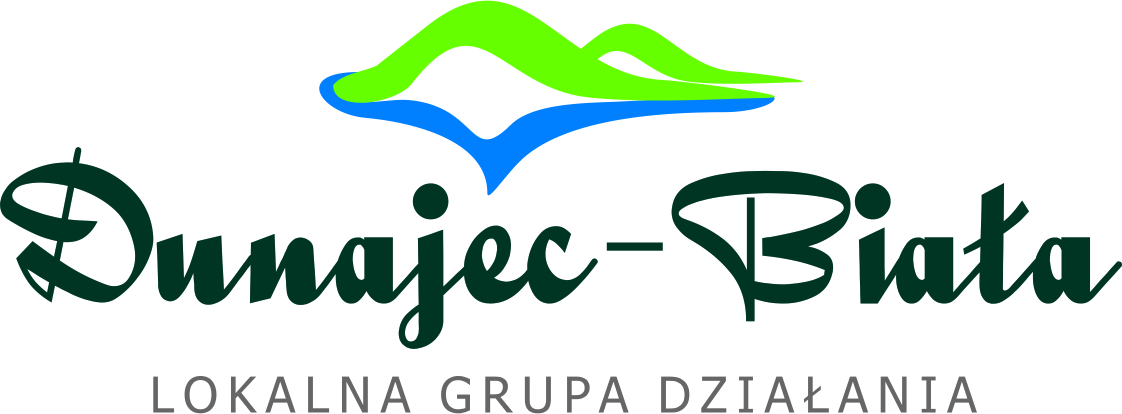 LOKALNA GRUPA DZIAŁANIA DUNAJEC-BIAŁAFormularzKarta zgłoszenia kandydataFormularzKarta zgłoszenia kandydataLokalna Grupa Działania Dunajec-Biała ul. Browarki 7 32-840 Zakliczyn